GADSDEN COUNTY FLORIDA ALUMNAE CHAPTERDELTA SIGMA THETA SORORITY, INC.SCHOLARSHIP APPLICATION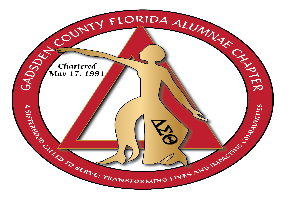 Dear Applicant:  Delta Sigma Theta Sorority, Inc., Gadsden County Florida Alumnae Chapter (GCFLA), a public service sorority, will recognize and honor students who are committed to academic excellence, positive leadership, and community service.  The scholarship will be awarded to a graduating high school senior residing in Gadsden County. Applicants will be evaluated on the basis of scholastic achievement, community service, a written essay, and one letter of recommendation.  Applicants must possess a minimum grade point average of 3.0 and plan to enroll full-time or is currently in an accredited 2 or 4-year college/university.  The following must be returned to GCFAC in one packet: Completed application must be TYPED. Application must be signed. Written Essay- Future goals and aspirations should be included in the packet. Essay Title - “Why Am I a Good Candidate for the Scholarship?”  (Must be typed, double spaced, and a maximum of 500 words.) One (1) Letter of Recommendation  A teacher, staff or faculty member should write the letter of recommendation.  The letter must be on official letterhead, typewritten and signed.  Copy of official transcript.  (The envelope must be sealed). Incomplete and handwritten applications WILL NOT be considered. Please forward the completed application to the following address: Gadsden County Florida Alumnae Chapter Delta Sigma Theta Sorority, Inc. ATTN:  Scholarship Committee P.O. Box 1566   Quincy, Florida 32353 (Postmarked no later than May 5, 2019)  For more information please contact the Gadsden County Florida Alumnae Chapter Scholarship Committee chair (850/294-8715). Sincerely,  Betty James Richele Robinson Betty James, Chapter President Dr. Richele Robinson, Scholarship Chair GADSDEN COUNTY FLORIDA ALUMNAE CHAPTER DELTA SIGMA THETA SORORITY, INC. SCHOLARSHIP APPLICATION  APPLICATION FORM Instructions:  Please TYPE.  For those questions that do not apply, indicate N/A. Name ________________________________________________________________________  	First 	 	 	 	Middle  	 	 	Last Home Address _________________________________________________________________  	 	             Number                           	Street  	 	 	 	  	________________________________________________________________________  	City 	 	 	 	State 	 	 	 	Zip Code E-mail Address______________________@__________________.______________________ Telephone Number:   Home_________   Cell___________    Date of Birth_________________ Marital Status _______    No. of Dependents _______     EDUCATION High School/College/University __________________________________________________  School Address    _______________________________________________________________  	 	 	 	Number 	 	Street  	 	 	 	  	________________________________________________________________________  	City 	 	 	 	State 	 	 	 	Zip Code School Phone Number __________________________________________________________  Cumulative Grade Point Average _________________  Major Course of Study __________________________________________________________ Expected Graduation Date _______________List high school extracurricular activities, any offices held honors and/or awards received through participation in these activities. (Attach additional sheets if necessary). ______________________________________________________________________________ ______________________________________________________________________________ ______________________________________________________________________________ ____________________________________________________________________________________________________________________________________________________________ ____________________________________________________________________________________________________________________________________________________________ Describe any church/community-related activities in which you have participated and your role in them.  (Attach additional sheet if necessary). _____________________________________________________________________________ ______________________________________________________________________________ ______________________________________________________________________________ ______________________________________________________________________________ ____________________________________________________________________________________________________________________________________________________________ Describe any after-school and/or summer employment you have had during the past two years. __________________________________________________________________________________________________________________________________________________________________________________________________________________________________________ Are you, at present, the recipient of any scholarship or the beneficiary of any other financial aid? If so, please specify. ______________________________________________________________________________ ____________________________________________________________________________________________________________________________________________________________ __________________________________ 	 	__________________________  	 	Signature 	 	 	 	 	    Date MAIL COMPLETED APPLICATION WITH ATTACHMENTS TO: SCHOLARSHIP AND AWARDS COMMITTEE GADSDEN COUNTY FLORIDA ALUMNAE CHAPTER DELTA SIGMA THETA SORORITY, INC. POST OFFICE BOX 1566 QUINCY, FLORIDA 32353 